Handout für Teilnehmer Inhalte des KursesAkquise – was ist das?Wege/Quellen für die PraktikumssucheWelche Kommunikationswege gibt es für die Praktikumssuche?Vor- und Nachteile des jeweiligen KommunikationswegesWelcher passt zu mir? FragetechnikenUnterstützerkreis – was ist das?Unterstützung AT Work beim Thema PraktikumWas bedeutet Akquise?Prozess einer Anschaffung oder Erwerbung  in der Wirtschaft: Gewinnung von Kunden, Aufträgen oder Geldern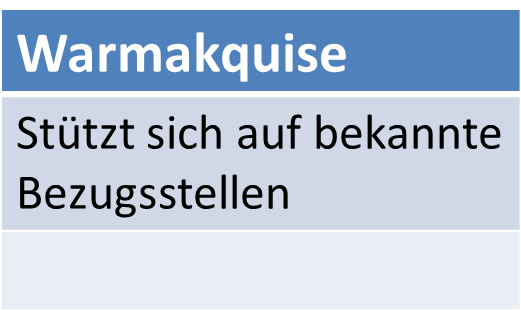 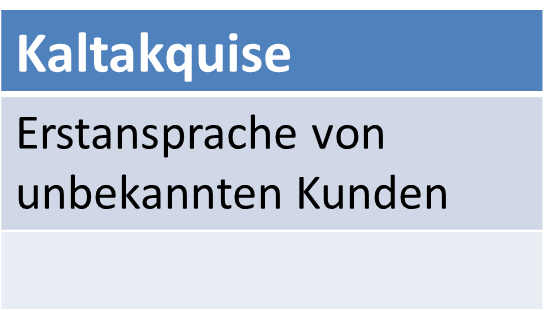 Quellen für die Praktikumssuche Kontakte der PfennigparadeEigene Kontakte (Bekanntenkreis)Stellenausschreibungen (Jobservice Agentur für Arbeit, Jobbörse, Regionale Seiten, Aushänge, Homepage von Betrieben) MessenÖffentliche Veranstaltungen (Tag der offenen Tür)Plakate (öffentlichen Straßen, Gebäuden)Werbung (regional oder deutschlandweit)Mit „offenen Augen“ unterwegs sein!Der Praktikumsplatz sollte wohnortnah oder mit den öffentlichen Verkehrsmitteln gut zu erreichen sein!InternetrechercheGoogle hilft mir dabei, passende Unternehmen zu findenAufgabe 1: Geben Sie Ihre Adresse ein und prüfen Sie, welche Firmen in der Nähe sindAufgabe 2: Recherchieren Sie die Kontaktdaten eines Betriebes in Ihrer Nähe Internetrecherchen auf Homepages erleichtert den Einstig für die Akquise / Praktikumsanfrage z. B. Leitlinien / Grundsätze, Schwerpunkte der Firma, Umgang mit Mitarbeitern, neue Projekte und auch für das Anschreiben können diese Informationen sehr hilfreich seinMöglichkeiten der Praktikumsanfrage FragetechnikenWie kann ich eine Praktikumsanfrage starten?z. B. bei der Telefonakquise:1. EinstigBegrüßung (wenn möglich mit Name)Kurze PauseVorstellung (Ich bin.. Ich mache…)Kurze PauseGrund des Anrufs (Ich möchte… gerne mit Ihnen ins Gespräch kommen, Ich habe ein Anliegen und möchte gerne mit Ihnen darüber sprechen)Kurze PauseEinstiegsfrage (W-Fragen! Offene Fragen!)2. Gespräch Reaktion abwarten und darauf eingehenGespräch (nicht Monolog!) gestalten und ggf. neuen Telefontermin vereinbarenAngebot und Nutzen für BetriebFragen nach Termin/Zusammenfassung und Fixierung der getroffenen Vereinbarung (geschlossene Frage)positiver Gesprächsabschluss (z.B. Dank, Freude…)Aufgaben eines UnterstützerkreisesStärkt, ermutigt und unterstützt Kennt Stärken und FähigkeitenZukunftsplanung und Zielfindung Unterstützt mich bei der Praktikumssuche und während dem PraktikumWobei kann mir mein Unterstützerkreis helfen?AlltagKrisenZukunftsplanung Ziele setzen und umsetzenStärken/Schwächen herausfindenberufliche Entwicklung  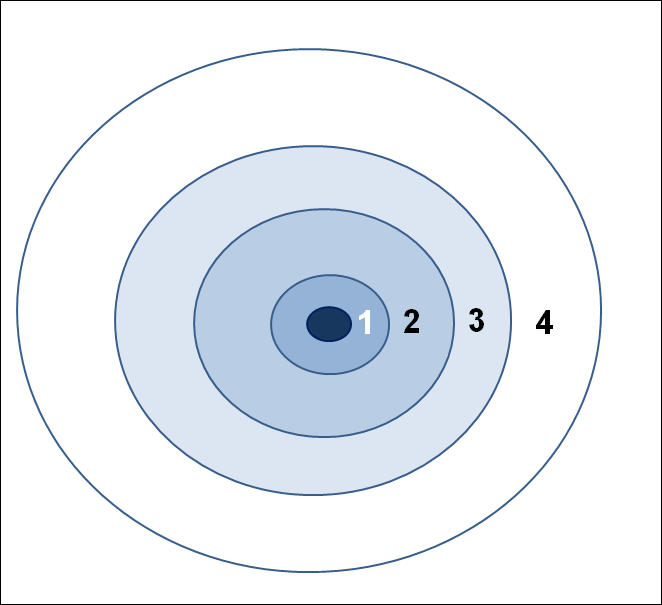 Können diese Personen mir eventuell helfen, eine Praktikumsstelle zu finden?Oder kennen diese Personen Jemanden oder einen Betrieb, der Arbeitskräfte / Praktikanten sucht? Machen Sie sich Gedanken darüber, ob Sie Ihren Unterstützerkreis mit einbeziehen möchten bei der PraktikumssucheGenerell gilt: Fragen kostet nichts! Wichtig: Sobald Sie ein Praktikum in Aussicht haben, müssen Sie At Work mit einbeziehen!Unterstützung durch At WorkKonkretisierung beruflicher Vorstellungen (Stärken, Schwächen) Bewerbung schreiben (Lebenslauf, Anschreiben, Teilnehmerprofil) Unterstützung bei der Praktikumsanfrage  (Persönlich, per Mail, Telefonisch) Bewerbung abgebenPersönlich mit Reha-Kunden(selten) per PostVersendung Bewerbung per MailÜbung und Begleitung zum VorstellungsgesprächBegleitung und Qualifizierung im Praktikum (Einzelsituationen, Kurse) Unterstützung in KrisensituationenBegleitung Übergang Praktikum  Ausgelagerter Arbeitsplatz (Verträge, Werkstattlohn etc.)Begleitung Ausgelagerten Arbeitsplatz (regelmäßige Besuche, Unterstützung bei offenen Fragen/Krisen/Veränderungen) Telefonisch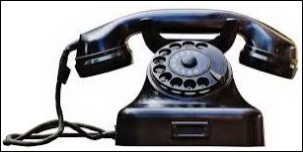 TelefonischPersönlich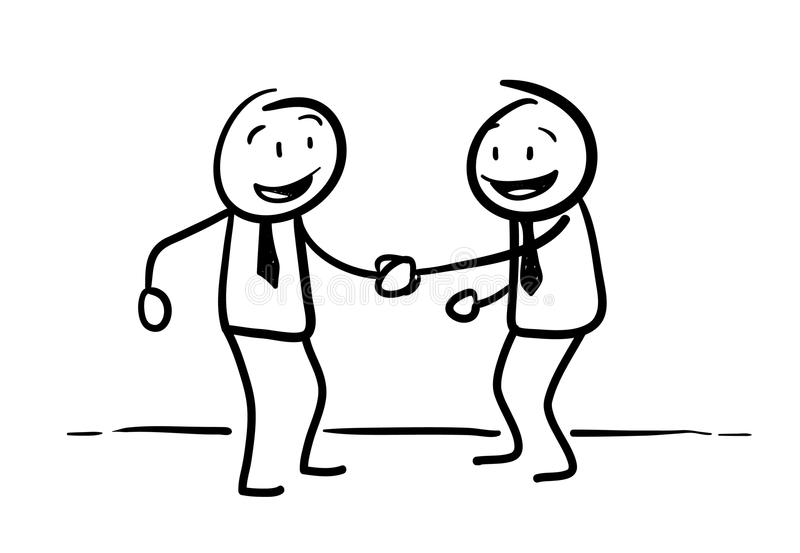 PersönlichSchriftlich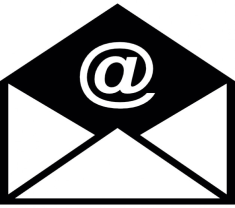 SchriftlichVorteilNachteilVorteilNachteilVorteilNachteili.d.R. schnelle Rück-meldungSpontane Einfluss-möglichkeiten (z. B. bei Einwänden)Betrieb bekommt einen ersten Eindruck von Ihnen  TüröffnerMan könnte gerade störenSpon-tanität und Mut sind gefragt Betrieb bekommt einen ersten umfangreichen EindruckEvtl. können Vorurteile zum Thema Behinderung aus dem Weg geräumt werdenHebt sich von den üblichen Methoden ab  hinterlässt EindruckZeit-intensivMut und Selbst-vertrauen sind gefragt!Planbar und bequemEine Mail kann man oft wieder-verwendenViele Spam-Mails und Mails werden täglich versendetDas Löschen oder Weiterleiten der Mail ist kurz und schmerzfreiBetrieb bekommt keinen persönlichen EindruckOft wartet man lange auf RückmeldungNicht vergessen: Kontaktdaten telefonisch weitergeben, wichtige Dokumente parat haben (Lebenslauf, Infos zur Firma, evtl. Einstiegssätze)Nicht vergessen: Kontaktdaten telefonisch weitergeben, wichtige Dokumente parat haben (Lebenslauf, Infos zur Firma, evtl. Einstiegssätze)Nicht vergessen: Kontaktdaten (auf einem Zettel) oder einen Lebenslauf mitnehmen und dem Ansprechpartner gebenNicht vergessen: Kontaktdaten (auf einem Zettel) oder einen Lebenslauf mitnehmen und dem Ansprechpartner gebenNicht vergessen: Lebenslauf, Anschreiben und Zeugnisse mitschicken Nicht vergessen: Lebenslauf, Anschreiben und Zeugnisse mitschicken 